Preguntas y respuestas en redes sociales Rendición de Cuentas 2017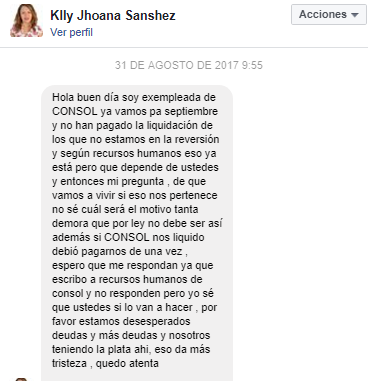 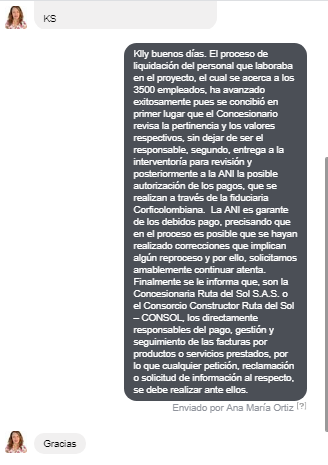 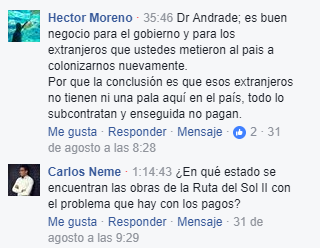 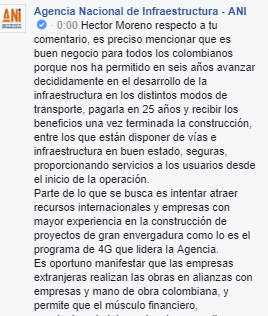 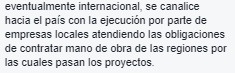 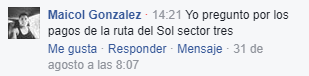 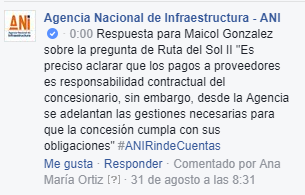 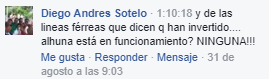 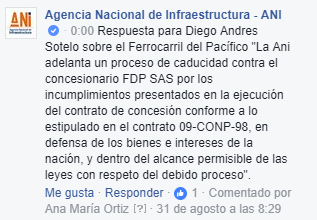 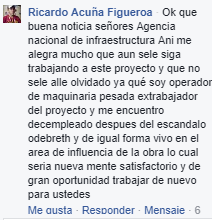 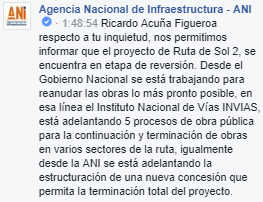 